ОСНОВНО УЧИЛИЩЕ “ОТЕЦ ПАИСИЙ”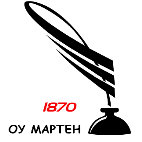 гр.. Мартен, общ. Русе, ул. “България” № 47,  08117/2243, 2242, e-mail: info-1806115@edu.mon.bg  ; www.ouotetspaisii.comВх. № .............................202…г.ДО 							СЪГЛАСУВАЛ:ДИРЕКТОРА					КЛАСЕН РЪКОВОДИТЕЛ:на ОУ „Отец Паисий“ – гр. Мартен		Остава да ползва:							по чл. 62, ал. 1, т. 3…………дни							по чл. 62, ал. 1, т. 4…………дниЗаявлениеОт …………………………………………………………………………………………………..…Родител/настойник на ………………………………………………………………………………Ученик/чка от .......................... класАдрес и тел. за контакт:…………………………………………………………………………….………………………………………………………………………………………………………Относно: отсъствия от учебни занятия до 3/три/ учебни дни в една учебна година с разрешение на класния ръководител на основание чл. 62, ал. 1, т. 3УВАЖАЕМА ГОСПОЖО ДИРЕКТОР,Уведомявам Ви, че синът ми/дъщеря ми …………………………………………………..от ………клас на повереното Ви учебно заведение, ще отсъства от учебни занятия за периода от ....................... до .......................202…г. в учебно време по следните уважителни причини:............................................................................................................................................................................................................……………………………………………………………………………………………..………………………………………………………………………………..Моля, отсъствията да се считат за извинени.(Известно ми е, че през учебната година имам това право до 3 учебни дни)С уважение: .........................................                       /подпис на родителя/настойника/Дата: ....................................